от 18.11.2015 № 580-п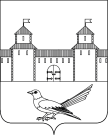 Об уточнении почтового адреса жилого помещения (дома)	Руководствуясь постановлением Правительства Российской Федерации от 19.11.2014г. №1221 «Об утверждении Правил присвоения, изменения и аннулирования адресов», решением Сорочинского городского Совета муниципального образования город Сорочинск Оренбургской области №375 от 30.01.2015г. «Об утверждении Положения о порядке присвоения, изменения и аннулирования адресов на территории муниципального образования город Сорочинск Оренбургской области», статьями 32, 35, 40  Устава муниципального образования Сорочинский городской округ Оренбургской области, договором купли-продажи от 04.12.2002г., свидетельством о государственной регистрации права серии 56-00 №424000 от 27.12.2002г., кадастровым паспортом здания от 30.10.2015г. №56/15-697861, кадастровой выпиской о земельном участке от 21.10.2015г. №675770, свидетельством о праве на наследство по завещанию от 17.11.93г. и  поданным  заявлением  (вх. №Нз-1239 от 10.11.2015 г.): Уточнить почтовый адрес жилого помещения (дома) с кадастровым номером 56:45:0101033:312, расположенного на земельном участке с кадастровым номером 56:45:0101033:77, и считать его следующим: Российская Федерация, Оренбургская область, г.Сорочинск, ул.Льва Толстого, д.46 «А».Контроль за исполнением настоящего постановления возложить на главного архитектора муниципального образования Сорочинский городской округ Оренбургской области – Крестьянова А.Ф.Настоящее постановление вступает в силу с момента подписания и подлежит официальному опубликованию.Глава муниципального образованияСорочинский городской округ                                                    Т.П. Мелентьева	                                                                                                                                           Разослано: в дело, прокуратуре, УАГиКС, заявителю, ОУФМС, Вагановой Е.В.Администрация Сорочинского городского округа Оренбургской области	П О С Т А Н О В Л Е Н И Е 